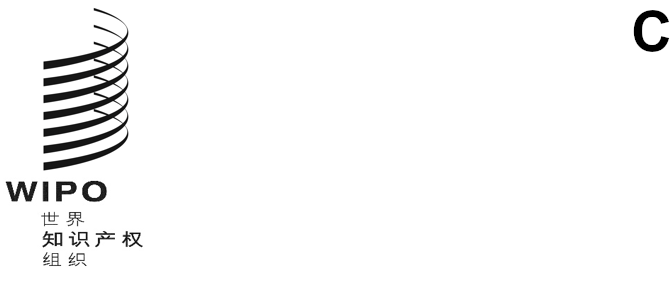 cWS/10/5原文：英文日期：2022年9月14日产权组织标准委员会（CWS）第十届会议
2022年11月21日至25日，日内瓦XML4IP工作队的报告国际局编拟的文件摘　要.	XML4IP工作队在第41号、第47号和第64号任务的框架下开展工作。该工作队每月举行一次会议，讨论修订ST.96架构的建议，并制定关于使用JavaScript对象表示法（JSON）捕获知识产权数据的新产权组织标准。新的JSON标准的最终草案已编拟完毕，供产权组织标准委员会（CWS）本届会议审议。产权组织标准ST.96的第6.0版计划于2022年10月3日发布。背　景.	在2021年举行的标准委员会第九届会议上，委员会注意到XML4IP工作队开展以下标准委员会任务活动的进展报告（见文件CWS/9/3）：第41号任务：“确保对产权组织标准ST.96进行必要的修订和更新”；以及第64号任务：“编制提案，建议与产权组织标准ST.96相兼容的JavaScript对象表示法（JSON）资源，以用于提交、处理、公布和/或交换知识产权信息。”。.	XML4IP工作队还与负责第47号任务的法律状态工作队合作：“确保对产权组织标准ST.27、ST.87和ST.61进行必要的修订和更新；编写支持材料以协助这些标准在工业产权界的使用；分析合并ST.27、ST.87和ST.61三项标准的可能性；并支持XML4IP工作队开发用于法律状态事件数据的XML组件”。在第九届会议期间，XML4IP工作队未就此主题提供进展报告。.	XML4IP工作队除少数例外情况，每月举行一次虚拟会议，讨论对产权组织标准ST.96的未来改进。在早期讨论中，工作队确认了2022年日历年的以下开发重点：JSON标准；商标/外观设计法律状态架构；专利记录/专利业务架构；以及合金构成架构。修订和实施产权组织标准ST.96（第41号任务）.	在第41号任务的框架下，XML4IP工作队编拟并公布了新的主要版本（第6.0版），计划于2022年10月3日发布。标准委员会每年最多允许为ST.96发布两个正式版本：四月和十月各一版（见文件CWS/6/34第53段）。关于该正式发布版本的更多详情，请见下文。附件一.	产权组织ST.96附件一详细说明了关于创建和使用符合产权组织标准ST.96的XML架构的“XML设计规则和约定”（DRC）。标准委员会应注意第6.0版中的以下修改：对实例设计规则[ID-10]作出更新，将其中提及的产权组织ST.25替换为尚未生效的产权组织ST.26；以及将基于4_0版的XML片段更新到6_0版。附件二.	产权组织ST.96的附件二是知识产权数据字典，其中列出了所有元素、属性和枚举。在每个主要版本中都会作出更新。附件三至附件四.	产权组织ST.96的附件三和附件四分别提供了知识产权XML架构的完整清单和XML架构的技术规范。修订这些附件，是由于根据XML4IP工作队提出的修订建议，对ST.96XML架构组件作出了更新。第6.0版包含一系列新的合金构成架构，以捕捉专利和非专利文献（NPL）的合金构成数据，并修订了与版权和地理标志有关的现有组件。附件五.	产权组织ST.96的附件五为创建符合产权组织ST.96、与其一致或可互操作的XML架构提供了实施细则和准则。第6.0版中包含以下修改：将其中包含的所有例子由基于4_0版更新到6_0版；以及将所有提及的ST96_Common_V6_0替换为Common_V6_0.xsd，因为其在ST.96中作为附件三中扁平化架构的一部分被提及。附件六.	产权组织ST.96的附件六提供了从产权组织ST.36、ST.66或ST.86向产权组织ST.96变换的变换规则和准则。附件六的附录在每个主要版本中都会作出更新。附件七.	附件七是一系列文件级组件的实例。不需要更新所提供的其他三个实例。以下是第6.0版中包含的新的例子：GIApplication：提供地理标志申请具体细节的文件级组件。.	关于第6.0版的进一步详情，特别是对附件二、三和四的改动，详见产权组织网站上发布的版本说明：https://www.wipo.int/standards/XMLSchema/ST96/V6_0/ReleaseNotes.pdf。产权组织ST.96第6.0版的所有附件均可通过以下地址在线获取：https://www.wipo.int/standards/en/st96/v6-0/。版权元数据管理（第41号任务）.	在第六届会议上，标准委员会同意扩展ST.96，以纳入捕捉版权孤儿作品数据的XML架构（见文件CWS/6/34第68段）。XML4IP工作队致力于开发这些架构，并将其纳入第4.0版（见第4.0版的版本说明：https://www.wipo.int/standards/XMLSchema/ST96/V4_0/ReleaseNotes.pdf）。.	国际局在标准委员会第九届会议上提交了关于版权元数据管理的工作文件草案。该草案的主要目的是使产权组织ST.96与从事版权及相关权领域工作的文化产业、公共机构或集体管理组织所制定或使用的其他国际数据标准更加一致。主要建议是为目前作为结构化组件的两个产权组织ST.96版权组件提供标准值：cpy:RightsHolderCategory和cpy: OrphanWorkKindCode。.	在标准委员会第九届会议之后，国际局根据收到的反馈意见改进了这些关于标准值的建议。改进后的建议随后公布在标准委员会的公共维基空间（https://www3.wipo.int/confluence/x/C4DFRg），并通过第C.CWS 156号通函邀请产权组织成员国和观察员提供反馈意见。反馈的最后期限是2022年6‍月。.	国际局考虑到所提供的反馈意见，进一步改进了这些建议，并在文件CWS/10/7中提供了进一步改进后的建议，供标准委员会审议。关于JSON标准的建议（第64号任务）.	在标准委员会第七届会议上，认识到知识产权局对JSON的使用越来越多，特别是用作网络服务的响应负载，因此在标准委员会工作计划中增加了第64号任务。同样是在第七届会议上，标准委员会还注意到提交供其审议的JSON规范工作草案，并要求XML4IP工作队继续开展制定JSON标准草案的工作（见文件CWS/7/29第58段至第60段）。在标准委员会第八届会议上，没有就制定JSON标准草案的进展情况作出更新报告。.	自上届会议以来，XML4IP工作队一直致力于改进JSON标准草案，包括提供变换规则，将产权组织ST.96 XML架构变换为等效的JSON架构，以及提供三个JSON实例。自上届会议以来，在工作队维基上就该主题进行了三轮讨论。.	文件CWS/10/6中提出了关于JSON的产权组织新标准的建议，供标准委员会第十届会议审议。法律状态架构的开发.	XML4IP工作队负责与法律状态工作队合作开发XML架构，以捕捉法律状态数据。在第4.0版中首次纳入了专利法律状态架构。在第5.0版中，pat:StageCode、pat:PreviousStageCode、pat:CurrentStageCode、pat:StateCodeType和pat:StageCodeType被移至通用命名空间，以便今后开发商标和外观设计法律状态架构时可以重复使用。.	尽管标准委员会第九届会议考虑将三个法律状态架构合并至单项标准，原因是其彼此相似，但工作队商定单独开发商标和外观设计法律状态数据，因为法律状态工作队决定分别保留这三项标准，即ST.27、ST.61和ST.87。于是，开始着手开发商标和外观设计法律状态架构。.	今年在工作队维基上进行了一轮讨论，当时向工作队同时提交了商标法律状态和外观设计法律状态架构草案以征求意见。XML4IP工作队将与法律状态工作队合作，完成与ST.61和ST.87附件二中所定义补充数据相关的XML架构的开发。未来工作计划.	XML4IP工作队将继续努力开发新的XML架构并改进现有XML架构，但特别希望标准委员会在第十一届会议前的这段时间注意以下方面的进展：商标/外观设计法律状态架构：工作队将在法律状态工作队的支持下，继续开发商标和外观设计法律状态架构，并计划在ST.96的下一版本中最终予以确定；版权组件：如上文第14段所述，关于版权元数据管理的建议，特别是cpy:RightsHolderCategory和cpy:OrphanWorkKindCode组件将持续改进。工作队计划在标准委员会批准建议之后，对这两个ST.96组件作出修订；以及专利记录/专利业务架构：由于在2022年期间优先考虑工作队的其他事项，专利记录和专利业务架构相关工作被冻结。工作队计划继续推进工作，敲定这些组件，以将其纳入ST.96的下一个版本中，因为这些组件的开发已经相当成熟。.	请标准委员会：注意本文件的内容；注意上文第5段至第12段所述ST.96第6.0版；以及注意上文第23段所述XML4IP工作队的工作计划。[文件完]